«ЗАТВЕРДЖЕНО»                       Рішенням уповноваженої особи ПРОТОКОЛ №706                       від 11 грудня 2023 року                       Уповноважена особа    ___________Вікторія МОСКОВЕЦЬм. Полтава  2023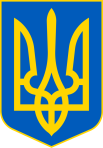 КОМУНАЛЬНЕ ПІДПРИЄМСТВО «ПОЛТАВАЕЛЕКТРОАВТОТРАНС»ПОЛТАВСЬКОЇ МІСЬКОЇ РАДИвул. Тролейбусна, 10, м. Полтава, 36014, тел/факс (0532) 56-11-51 код ЄДРПОУ 03328511 Е-mаіl: pmrdepo@ukr.net; kppeat@gmаil.comТЕНДЕРНА  ДОКУМЕНТАЦІЯдля процедури закупівлі – відкриті торгипо предмету закупівліЕлектрична енергія  код ДК 021:2015:09310000-5 Електрична енергіяЗМІСТЗагальна інструкція учасникам процедури закупівліРозділ І. Загальні положенняРозділ ІІ. Порядок внесення змін та надання роз’яснень до тендерної документаціїРозділ ІІІ. Інструкція з підготовки тендерної пропозиціїРозділ ІV. Подання та розкриття тендерної пропозиціїРозділ V. Оцінка тендерної пропозиціїРозділ VІ. Результати торгів та укладання договору про закупівлюДодаткиЗагальна інструкція учасникам процедури закупівліЗагальна інструкція учасникам процедури закупівлі№Розділ І. Загальні положенняРозділ І. Загальні положення1231Терміни, які вживаються в тендерній документаціїТендерна документація розроблена на виконання вимог Закону України «Про публічні закупівлі» від 25.12.2015 № 922-VIII зі змінами (надалі – Закон) та Постанови КМУ від 12 жовтня 2022 р. № 1178 «Про затвердження особливостей здійснення публічних закупівель товарів, робіт і послуг для замовників, передбачених Законом України «Про публічні закупівлі», на період дії правового режиму воєнного стану в Україні та протягом 90 днів з дня його припинення або скасування» (зі змінами) (надалі – Постанова №1178 або Особливості). Терміни, які використовуються в цій документації, вживаються в значеннях, визначених Законом.2Інформація про замовника торгівІнформація про замовника торгів2.1повне найменування замовникаКОМУНАЛЬНЕ ПІДПРИЄМСТВО «ПОЛТАВАЕЛЕКТРОАВТОТРАНС» ПОЛТАВСЬКОЇ МІСЬКОЇ РАДИ2.1ідентифікаційний код замовника в Єдиному державному реєстрі юридичних осіб, фізичних осіб - підприємців та громадських формуваньЄДРПОУ 033285112.1Категорія замовникаюридичні особи та/або суб’єкти господарювання, які здійснюють діяльність в окремих сферах господарювання2.2місцезнаходження36014, м. Полтава, вул. Тролейбусна, будинок 10.2.3посадова особа замовника, уповноважена здійснювати зв'язок з учасниками:2.3щодо процедурних питаньЗ питань підготовки документів та оформлення тендерних пропозицій, та проекту (основних умов) договору:  Московець Вікторія Володимирівна, уповноважена особа Замовника,  тел. (0532) 56-11-51,  36014, м. Полтава, вул. Тролейбусна, 10,E-mail: moskovec-viktori@i.uaУсі запитання та відповіді стосовно проведення закупівлі через електронну систему закупівель. Роз’яснення щодо положень тендерної документації надаються в порядку, передбаченому Законом України «Про публічні закупівлі» та цією тендерною документацією.2.3щодо технічних питаньЗ питань технічної частини закупівлі:  Блінов Володимир Миколайович, начальник енергослужби, тел.(0532) 56-34-8236014, м. Полтава, вул. Тролейбусна, 10.;E-mail:  topeat2017@gmail.comУсі запитання та відповіді стосовно проведення закупівлі надаються через електронну систему закупівель. Роз’яснення щодо положень тендерної документації надаються в порядку, передбаченому Законом України «Про публічні закупівлі» та цією тендерною документацією.3Процедура закупівлі Відкриті торги з особливостями4Інформація про предмет закупівлі4.1назва предмета закупівлі із зазначенням коду за Єдиним закупівельним словником та назви відповідних класифікаторів предмета закупівлі Електрична енергія  код ДК 021:2015:09310000-5 Електрична енергія4.1назва предмета закупівлі із зазначенням коду за Єдиним закупівельним словником та назви відповідних класифікаторів предмета закупівлі Єдиний закупівельний словникДК 021:2015   09310000-5 Електрична енергія4.2Вид предмета закупівліТовари4.3Опис окремої частини (частин) предмета закупівлі (лота), щодо якої можуть бути подані тендерні пропозиції Закупівля здійснюється без поділу на окремі частини предмета закупівлі4.4Кількість та місце поставки товарів, обсяг і місце виконання робіт чи надання послугЗгідно додатку 5 Тендерної документації4.4Кількість та місце поставки товарів, обсяг і місце виконання робіт чи надання послуг3 589 000 кВт*год (плановий обсяг закупівлі електричної енергії Замовником, що відносяться до групи А (використання системи АСКОЕ/ЛУЗОД), кВт*год.)4.5Строк поставки товарів (надання послуг, виконання робіт) з 01.01.2024 року до 31.12.2024 року.4.6Очікувана вартість предмета закупівлі Інформація про прийняття чи неприйняття до розгляду тендерної пропозиції, ціна якої є вищою, ніж очікувана вартість предмета закупівлі, визначена замовником в оголошенні про проведення відкритих торгів31 433 481,28  грн. з ПДВДо розгляду не приймається тендерна пропозиція, ціна якої є вищою, ніж очікувана вартість предмета закупівлі, визначена Замовником в оголошенні про проведення відкритих торгів.4.7Умови оплатиІнформацію зазначено в Додатку 6 Проєкт договору про закупівлю.5Недискримінація учасниківВітчизняні та іноземні учасники всіх форм власності та організаційно-правових форм беруть участь у процедурах закупівель на рівних умовах.Учасники-нерезиденти для виконання вимог розділу ІІІ цієї тендерної документації подають документи, передбачені законодавством держави, де вони зареєстровані з відповідними поясненнями:у випадку подання аналога документа, учасник-нерезидент повинен надати пояснювальну записку із посиланням на відповідний нормативно-правовий акт держави своєї реєстрації;у випадку, якщо законодавством держави реєстрації не передбачено надання відповідних документів – надається пояснювальна записка, в якій зазначаються підстави ненадання документа, передбаченого розділом ІІІ цієї тендерної документації.6Інформація про валюту, у якій повинно бути розраховано та зазначено ціну тендерної пропозиціїВалютою тендерної пропозиції є гривня;у разі якщо учасником процедури закупівлі є нерезидент, такий учасник може зазначити ціну тендерної пропозиції у доларах США;при розкритті тендерних пропозицій ціна такої тендерної пропозиції перераховується у гривні за офіційним курсом до доларів США, установленим Національним банком України на дату розкриття тендерних пропозицій.7Інформація про мову (мови), якою (якими) повинно бути складено тендерні пропозиціїУсі документи, що входять до складу тендерної пропозиції учасника та підготовлені безпосередньо учасником, повинні бути складені українською мовою, якщо інше не передбачено умовами цієї тендерної документації.Учасники – нерезиденти України, які беруть участь у процедурі закупівлі, можуть додатково подати свою тендерну пропозицію, викладену англійською мовою. Тексти на документах повинні бути автентичними, визначальним є текст, викладений українською мовою.У разі надання учасником будь-яких інших документів, складених іноземною мовою, тендерна пропозиція учасника повинна містити їх переклад українською мовою. Найменування торгових марок, комерційні найменування, оригінальні патентовані назви, іноземні географічні найменування, найменування юридичних осіб - нерезидентів України, а також найменування та назви міжнародних або іноземних нормативних актів, технічних документів, стандартів, регламентів, директив тощо можуть виконуватися та зазначаються у тендерній пропозиції мовою оригіналу латиницею або кирилицею.Розділ ІІ. Порядок внесення змін та надання роз’яснень до тендерної документаціїРозділ ІІ. Порядок внесення змін та надання роз’яснень до тендерної документаціїРозділ ІІ. Порядок внесення змін та надання роз’яснень до тендерної документації1Процедура надання роз’яснень щодо тендерної документації Фізична/юридична особа має право не пізніше ніж за три дні до закінчення строку подання тендерної пропозиції звернутися через електронну систему закупівель до замовника за роз’ясненнями щодо тендерної документації та/або звернутися до замовника з вимогою щодо усунення порушення під час проведення тендеру. Усі звернення за роз’ясненнями та звернення щодо усунення порушення автоматично оприлюднюються в електронній системі закупівель без ідентифікації особи, яка звернулася до замовника. Замовник повинен протягом трьох днів з дня їх оприлюднення надати роз’яснення на звернення шляхом оприлюднення його в електронній системі закупівель. У разі несвоєчасного надання замовником роз’яснень щодо змісту тендерної документації електронна система закупівель автоматично призупиняє перебіг відкритих торгів.Для поновлення перебігу відкритих торгів замовник повинен розмістити роз’яснення щодо змісту тендерної документації в електронній системі закупівель з одночасним продовженням строку подання тендерних пропозицій не менш як на чотири дні.Звернення за роз’ясненням щодо тендерної документації та/або вимоги про усунення порушень під час проведення тендеру, що надійшли не через електрону систему закупівель, замовником не розглядатимуться. 2Внесення змін до тендерної документаціїЗамовник має право з власної ініціативи або у разі усунення порушень законодавства у сфері публічних закупівель, викладених у висновку органу державного фінансового контролю відповідно до статті 8 Закону, або за результатами звернень, або на підставі рішення органу оскарження внести зміни до тендерної документації. У разі внесення змін до тендерної документації строк для подання тендерних пропозицій продовжується замовником в електронній системі закупівель таким чином, щоб з моменту внесення змін до тендерної документації до закінчення кінцевого строку подання тендерних пропозицій залишалося не менше чотирьох днів.Зміни, що вносяться замовником до тендерної документації, розміщуються та відображаються в електронній системі закупівель у вигляді нової редакції тендерної документації додатково до початкової редакції тендерної документації. Замовник разом із змінами до тендерної документації в окремому документі оприлюднює перелік змін, що вносяться. Зміни до тендерної документації у машинозчитувальному форматі розміщуються в електронній системі закупівель протягом одного дня з дня прийняття рішення про їх внесення.Розділ ІІІ. Інструкція з підготовки тендерної пропозиціїРозділ ІІІ. Інструкція з підготовки тендерної пропозиціїРозділ ІІІ. Інструкція з підготовки тендерної пропозиції1Зміст і спосіб подання тендерної пропозиції1.1. Тендерні пропозиції подаються відповідно до порядку, визначеного статтею 26 Закону, крім положень частин першої, четвертої, шостої та сьомої статті 26 Закону. Тендерна пропозиція подається в електронній формі через електронну систему закупівель шляхом заповнення електронних форм з окремими полями, у яких зазначається інформація про ціну, інші критерії оцінки (у разі їх встановлення замовником), інформація від учасника процедури закупівлі про його відповідність кваліфікаційним (кваліфікаційному) критеріям (у разі їх (його) встановлення), наявність/відсутність підстав, установлених у пункті 47 цих особливостей і в тендерній документації, та шляхом завантаження необхідних документів, а саме: завантаження файлів із сканованими копіями нижчезазначених документів:- ціновою пропозицією (згідно Додатку 1 до тендерної документації) Учасник зазначає в ціновій пропозиції повну назву товару (роботи, послуги), що пропонується ним у складі тендерної пропозиції.;- інформацією та документами, що підтверджують відповідність Учасника кваліфікаційним критеріям, визначеним у статті 16 Закону (згідно Додатку 2 до тендерної документації у разі їх встановлення Замовником); - інформацією про підтвердження відсутності підстав, визначених у пункті 47 Особливостей (згідно Додатку 3 до тендерної документації);- інформацією для підтвердження відповідності вимогам тендерної документації (згідно Додатку  4 до тендерної документації);                  - інформацією про технічні, якісні та кількісні характеристики предмета закупівлі (згідно Додатку  5 до тендерної документації);- проєктом договору про закупівлю (згідно Додатку 6 до тендерної документації) або листом-згодою з умовами проєкту договору, підписаними уповноваженою особою Учасника і скріпленими печаткою Учасника за формою (згідно Додатку 7 до тендерної документації);- інформацією, що підтверджує, відсутність застосування до Учасника санкцій/ та або обмежувальних заходів згідно переліку встановленого в Додатку 8 до тендерної документації; - витяг із судового або торгового, або банківського реєстрів (для учасників - нерезидентів України);- іншими документами, передбаченими вимогами цієї тендерної документації.Кожен учасник має право подати тільки одну тендерну пропозицію.  Усі документи як завантажені файли, окрім заповненої електронної форми з окремими полями, у яких зазначається інформація про ціну, інші критерії оцінки (у разі їх установлення замовником), що подаються учасником у складі своєї тендерної пропозиції повинні бути скановані з оригіналів або належним чином завірених копій документів в кольоровому режимі, у вигляді «..pdf.», «..jpeg.», файлів. Зображення відсканованих документів повинні бути чіткими та повнорозмірними (без обрізань будь-яких сторін документів, у т.ч. прізвища та підпису уповноваженої особи учасника, його печатки, номера, тощо. Будь-який текст на усіх відсканованих зображеннях має бути розбірливим та повинен вільно читатися.   Назва файлу повинна відповідати змісту документа, що скановано.  Забороняється обмежувати перегляд файлів шляхом встановлення на них паролів або у будь-який інший спосіб. Під час використання електронної системи закупівель з метою подання тендерних пропозицій та їх оцінки документи та дані створюються та подаються з урахуванням вимог законів України "Про електронні документи та електронний документообіг" та "Про електронні довірчі послуги", тобто тендерна пропозиція у будь-якому випадку повинна містити накладений електронний підпис учасника/уповноваженої особи учасника процедури закупівлі, повноваження якої щодо підпису документів тендерної пропозиції підтверджуються відповідно до поданих документів.     Повноваження щодо підпису документів тендерної пропозиції уповноваженої особи учасника процедури закупівлі підтверджується: для посадових (службових) осіб учасника, які уповноважені підписувати документи пропозиції та вчиняти інші юридично значущі дії від імені учасника на підставі положень установчих документів – розпорядчий документ про призначення (обрання) на посаду відповідної особи (наказ про призначення та/ або протокол зборів засновників, тощо); для осіб, що уповноважені представляти інтереси учасника під час проведення процедури закупівлі, та які не входять до кола осіб, які представляють інтереси учасника без довіреності – довіреність, оформлена у відповідності до вимог чинного законодавства, із зазначенням повноважень повіреного, разом з документами, що у відповідності до цього пункту підтверджують повноваження посадової (службової) особи учасника, що підписала від імені учасника вказану довіреність.У разі якщо тендерна пропозиція подається об'єднанням учасників, до неї обов'язково включається документ про створення такого об'єднання.    Учасник може подавати будь-які документи, крім тих, що вимагає замовник, які вважає за потрібне по даній процедурі закупівлі.   У разі якщо Учасник або переможець не повинен складати або відповідно до норм чинного законодавства (у разі подання тендерної пропозиції учасником-нерезидентом / переможцем-нерезидентом відповідно до норм законодавства країни реєстрації) не зобов’язаний складати якийсь зі вказаних в положеннях документації документ, то він надає лист-роз’яснення в довільній формі, за власноручним підписом уповноваженої особи учасника / переможця / переможця-нерезидента й завірений печаткою (у разі наявності), в якому зазначає законодавчі підстави ненадання відповідних документів.    Факт подання тендерної пропозиції учасником - фізичною особою, у тому числі фізичною особою-підприємцем, яка є суб’єктом персональних даних, вважається безумовною згодою (добровільним волевиявленням) суб’єкта персональних даних щодо обробки її персональних даних у зв’язку з участю в процедурі закупівлі, відповідно до абз. 4 ст. 2 Закону України «Про захист персональних даних» від 01.06.2010 № 2297-VI.В усіх інших випадках, факт подання тендерної пропозиції учасником – юридичною особою, що є розпорядником персональних даних, вважається підтвердженням наявності у неї права на обробку персональних даних, а також надання такого права замовнику, як одержувачу зазначених персональних даних від імені суб’єкта (володільця). Таким чином, відповідальність за неправомірну передачу замовнику персональних даних, а також їх обробку, несе виключно учасник процедури закупівлі, що подав тендерну пропозицію.Ціною тендерної пропозиції вважається сума, зазначена учасником у його тендерній пропозиції як загальна сума, за яку він погоджується виконати умови закупівлі згідно вимог Замовника, в тому числі з урахуванням технічних, якісних та кількісних характеристик предмету закупівлі, всіх умов виконання договору, та з урахуванням сум належних податків та зборів, що мають бути сплачені учасником.     Оформлення тендерної пропозиції:Невиконання даної вимоги не є формальною помилкою та є порушенням, що призведе до відхилення пропозиції учасника:будь-яка інформація, яка надається учасником у складі тендерної пропозиції для підтвердження вимог замовника встановлених тендерною документацією, чітко не може бути розпізнана при перегляді (читанні) (без застосування сторонніх приладів та методів аналізу) як корисна, з метою перевірки відповідності встановленим вимогам у тендерній документації; тобто частина інформації при скануванні, або друці, або збереженні документа була втрачена або зіпсована;- надані учасником у складі тендерної пропозиції  електронні документи пошкоджені (не можливі для відтворення або перегляду з використанням загально-доступних програмних комплесів програмного забезпечення).      Відповідальність за зміст пропозиції та наданих документів в складі власної тендерної пропозиції несе Учасник відповідно до чинного законодавства.За підроблення документів Учасник несе кримінальну відповідальність згідно статті 358 Кримінального кодексу України.  Під час використання електронної системи закупівель з метою подання тендерних пропозицій та їх оцінки документи, які вимагаються замовником у Тендерній документації, та дані створюються та подаються з урахуванням вимог законів України «Про електронні документи та електронний документообіг» та «Про електронні довірчі послуги» та Постанови КМУ від 03.03.2020 року №193 «Про реалізацію експериментального проекту щодо забезпечення можливості використання удосконалених електронних підписів і печаток, які базуються на кваліфікованих сертифікатах відкритих ключів». Під час подання тендерних пропозицій та створенні даних, особа, яка має повноваження щодо підпису документів тендерної пропозиції, повинна пройти електронну ідентифікацію в електронній системі закупівель за допомогою кваліфікованого електронного підпису (надалі – КЕП) або удосконаленого електронного підпису на незахищеному типі носія (надалі – УЕП) (автентифікацію): після внесення інформації в електронні поля на неї накладається КЕП або УЕП службової (посадової) особи учасника процедури закупівлі, яку уповноважено учасником представляти його інтереси під час проведення процедури закупівлі, фізичної особи, яка є учасником. Створити та підписати електронний документ за допомогою КЕП або УЕП можна за допомогою загальнодоступних програмних комплексів, наприклад: https://czo.gov.ua/verify.Вважатиметеся достатнім виконанням вимог цієї тендерної документації накладання фізичною особою-підприємцем КЕП або УЕП як фізичної особи.Замовник не вимагає від учасників засвідчувати документи (матеріали та інформацію), що подаються у складі тендерної пропозиції, печаткою та підписом уповноваженої особи, якщо такі документи (матеріали та інформація) надані у формі електронного документа через електронну систему закупівель із накладанням електронного підпису, що базується на кваліфікованому сертифікаті електронного підпису, відповідно до вимог Закону України “Про електронні довірчі послуги”.Документи, що вимагаються цією тендерної документацією учасник повинен розмістити (завантажити) в електронній системі закупівель (далі – Система) до кінцевого строку подання тендерної пропозиції у сканованому вигляді.Перелік документів, які вимагаються замовником в тендерній документації від учасника в складі його тендерної пропозиції, є вичерпним.Документи, що не передбачені законодавством для учасників - юридичних, фізичних осіб, у тому числі фізичних осіб - підприємців, не подаються ними у складі тендерної пропозиції.Відсутність документів, що не передбачені законодавством для учасників - юридичних, фізичних осіб, у тому числі фізичних осіб - підприємців, у складі тендерної пропозиції, не може бути підставою для її відхилення замовником.Учасники - нерезиденти для виконання вимог щодо подання документів (інформації), передбачених цим додатком подають документи (інформацію), передбачені законодавством держави, де вони зареєстровані з відповідними поясненнями:- у разі подання аналогу документу або у разі відсутності такого документу та його аналогу, учасник-нерезидент повинен додати пояснювальну записку з посиланням на нормативно-правові акти держави, резидентом  якої він є; - у разі якщо законодавством держави, де зареєстрований учасник-нерезидент, не передбачено надання відповідних документів, учасник надає лист – роз’яснення, в якому зазначає законодавчі підстави ненадання документів, передбачених цим додатком.Учасник-нерезидент заповнює  форми, передбачені у цьому додатку, та надає до них (у разі необхідності) відповідні пояснення, опис яких наведений вище.2Забезпечення тендерної пропозиціїНе вимагається.3Умови повернення чи неповернення забезпечення тендерної пропозиціїНе встановлюються, оскільки забезпечення не вимагається.4Строк, протягом якого тендерні пропозиції є дійснимиТендерні пропозиції вважаються дійсними протягом 90 (дев’яносто) днів з дати кінцевого строку подання тендерних пропозицій. Тендерні пропозиції залишаються дійсними протягом зазначеного в тендерній документації строку, який у разі необхідності може бути продовжений.До закінчення зазначеного строку замовник має право вимагати від учасників процедури закупівлі продовження строку дії тендерних пропозицій. Учасник процедури закупівлі має право:- відхилити таку вимогу, не втрачаючи при цьому наданого ним забезпечення тендерної пропозиції;- погодитися з вимогою та продовжити строк дії поданої ним тендерної пропозиції і наданого забезпечення тендерної пропозиції.У разі необхідності учасник процедури закупівлі має право з власної ініціативи продовжити строк дії своєї тендерної пропозиції, повідомивши про це замовникові через електронну систему закупівель.5Кваліфікаційні критерії до учасників відповідно до статті 16 ЗаконуЗамовник вимагає від учасників процедури закупівлі подання ними документально підтвердженої інформації про їх відповідність кваліфікаційному (-ним) критерію (-ям), встановленому (-им) замовником відповідно до Закону, що зазначена у Додатку №2 У разі участі об’єднання учасників підтвердження відповідності кваліфікаційним критеріям здійснюється з урахуванням узагальнених об’єднаних показників кожного учасника такого об’єднання на підставі наданої об’єднанням інформації.6Кваліфікаційні критерії до учасників та вимоги, установлені пунктом 47 ОсобливостейУчасник процедури закупівлі в електронній системі закупівель підтверджує відсутність підстав, встановлені пунктом 47  Особливостей (крім підпунктів 1 і 7, абзацу чотирнадцятого цього пункту) шляхом самостійного декларування відсутності таких підстав в електронній системі закупівель під час подання тендерної пропозиції шляхом заповнення відповідних електронних полів, визначених адміністратором і реалізованих в електронній системі закупівель.Замовник не вимагає від учасника процедури закупівлі під час подання тендерної пропозиції в електронній системі закупівель будь-яких документів, що підтверджують відсутність підстав, визначених у пункті 47 Особливостей (крім абзацу чотирнадцятого цього пункту), крім самостійного декларування відсутності таких підстав учасником процедури закупівлі відповідно до абзацу шістнадцятого пункту 47 Особливостей.Замовник самостійно за результатами розгляду тендерної пропозиції учасника процедури закупівлі підтверджує в електронній системі закупівель відсутність в учасника процедури закупівлі підстав, визначених підпунктами 1 і 7 пункту 47 Особливостей.Об’єднання учасників в електронній системі закупівель під час подання тендерної пропозиції підтверджує відсутність підстав, передбачених пунктом 47 Особливостей, у вигляді довідок (зведеної довідки, тощо), складених у довільній формі, зміст яких підтверджує відсутність відповідних підстав для відмови в участі у процедурі закупівлі самого об’єднання як юридичної особи так і учасників (по кожному з учасників), які входять у склад об’єднання окремо.У разі коли учасник процедури закупівлі має намір залучити інших суб’єктів господарювання як субпідрядників/співвиконавців в обсязі не менше ніж 20 відсотків вартості договору про закупівлю у разі закупівлі робіт або послуг для підтвердження його відповідності кваліфікаційним критеріям відповідно до частини третьої статті 16 Закону ( у разі застосування таких критеріїв до учасника процедури закупівлі), замовник перевіряє таких суб’єктів господарювання на відсутність підстав, визначених у пункті 47 Особливостей.Замовник приймає рішення про відмову учаснику процедури закупівлі в участі у відкритих торгах та зобов’язаний відхилити тендерну пропозицію учасника процедури закупівлі в разі, коли:1) замовник має незаперечні докази того, що учасник процедури закупівлі пропонує, дає або погоджується дати прямо чи опосередковано будь-якій службовій (посадовій) особі замовника, іншого державного органу винагороду в будь-якій формі (пропозиція щодо наймання на роботу, цінна річ, послуга тощо) з метою вплинути на прийняття рішення щодо визначення переможця процедури закупівлі;2) відомості про юридичну особу, яка є учасником процедури закупівлі, внесено до Єдиного державного реєстру осіб, які вчинили корупційні або пов’язані з корупцією правопорушення;3) керівника учасника процедури закупівлі, фізичну особу, яка є учасником процедури закупівлі, було притягнуто згідно із законом  до відповідальності за вчинення корупційного правопорушення або правопорушення, пов’язаного з корупцією;4) суб’єкт господарювання (учасник процедури закупівлі) протягом останніх трьох років притягувався до відповідальності за порушення, передбачене пунктом 4 частини другої статті 6, пунктом 1 статті 50 Закону України “Про захист економічної конкуренції”, у вигляді вчинення антиконкурентних узгоджених дій, що стосуються спотворення результатів тендерів;5) фізична особа, яка є учасником процедури закупівлі, була засуджена за кримінальне правопорушення, вчинене з корисливих мотивів (зокрема, пов’язане з хабарництвом та відмиванням коштів), судимість з якої не знято або не погашено в установленому законом порядку;6) керівник учасника процедури закупівлі був засуджений за кримінальне правопорушення, вчинене з корисливих мотивів (зокрема, пов’язане з хабарництвом, шахрайством та відмиванням коштів), судимість з якого не знято або не погашено в установленому законом порядку;7) тендерна пропозиція подана учасником процедури закупівлі, який є пов’язаною особою з іншими учасниками процедури закупівлі та/або з уповноваженою особою (особами), та/або з керівником замовника;8) учасник процедури закупівлі визнаний в установленому законом порядку банкрутом та стосовно нього відкрита ліквідаційна процедура;9) у Єдиному державному реєстрі юридичних осіб, фізичних осіб — підприємців та громадських формувань відсутня інформація, передбачена пунктом 9 частини другої статті 9 Закону України “Про державну реєстрацію юридичних осіб, фізичних осіб — підприємців та громадських формувань” (крім нерезидентів);10) юридична особа, яка є учасником процедури закупівлі (крім нерезидентів), не має антикорупційної програми чи уповноваженого з реалізації антикорупційної програми, якщо вартість закупівлі товару (товарів), послуги (послуг) або робіт дорівнює чи перевищує 20 млн. гривень (у тому числі за лотом);11) учасник процедури закупівлі або кінцевий бенефіціарний власник, член або учасник (акціонер) юридичної особи — учасника процедури закупівлі є особою, до якої застосовано санкцію у вигляді заборони на здійснення у неї публічних закупівель товарів, робіт і послуг згідно із Законом України “Про санкції”, крім випадку, коли активи такої особи в установленому законодавством порядку передані в управління АРМА;12) керівника учасника процедури закупівлі, фізичну особу, яка є учасником процедури закупівлі, було притягнуто згідно із законом до відповідальності за вчинення правопорушення, пов’язаного з використанням дитячої праці чи будь-якими формами торгівлі людьми.Замовник може прийняти рішення про відмову учаснику процедури закупівлі в участі у відкритих торгах та може відхилити тендерну пропозицію учасника процедури закупівлі в разі, коли учасник процедури закупівлі не виконав свої зобов’язання за раніше укладеним договором про закупівлю з цим самим замовником, що призвело до його дострокового розірвання, і було застосовано санкції у вигляді штрафів та/або відшкодування збитків протягом трьох років з дати дострокового розірвання такого договору. Учасник процедури закупівлі, що перебуває в обставинах, зазначених у цьому абзаці, може надати підтвердження вжиття заходів для доведення своєї надійності, незважаючи на наявність відповідної підстави для відмови в участі у відкритих торгах. Для цього учасник (суб’єкт господарювання) повинен довести, що він сплатив або зобов’язався сплатити відповідні зобов’язання та відшкодування завданих збитків. Якщо замовник вважає таке підтвердження достатнім, учаснику процедури закупівлі не може бути відмовлено в участі в процедурі закупівлі.Переможець процедури закупівлі у строк, що не перевищує чотири дні з дати оприлюднення в електронній системі закупівель повідомлення про намір укласти договір про закупівлю, повинен надати замовнику шляхом оприлюднення в електронній системі закупівель документи, що підтверджують відсутність підстав, зазначених у підпунктах 3, 5, 6 і 12 та в абзаці чотирнадцятому пункту 47 Особливостей. Замовник не вимагає документального підтвердження публічної інформації, що оприлюднена у формі відкритих даних згідно із Законом України “Про доступ до публічної інформації” та/або міститься у відкритих публічних електронних реєстрах, доступ до яких є вільним, або публічної інформації, що є доступною в електронній системі закупівель, крім випадків, коли доступ до такої інформації є обмеженим на момент оприлюднення оголошення про проведення відкритих торгів, а саме:Інформаційну довідку з Єдиного державного реєстру осіб, які вчинили корупційні або пов’язані з корупцією правопорушення, отриману з Реєстру в онлайн-режимі за посиланням https://bit.ly/3sUToHs) (в разі неможливості перевірити інформацію, що оприлюднена у формі відкритих даних згідно із Законом України  "Про доступ до публічної інформації", та/або міститься у відкритих єдиних державних реєстрах) про відсутність підстави для відмови учаснику в участі у процедурі закупівлі, передбаченої підпунктом 3 пункту 47 Особливостей.Витяг з інформаційно-аналітичної системи “Облік відомостей про притягнення особи до кримінальної відповідальності та наявності судимості” з електронного сервісу МВС vytiah.mvs.gov.ua. Зазначений витяг надається щодо осіб (особи), визначених згідно підпунктами 5, 6, 12 пункту 47 Особливостей. Витяг повинен бути датований не раніше як за 30 (тридцять) календарних днів від дати  подання витягу.Гарантійний лист в довільній формі, що підтверджує відсутність підстави, передбаченої абзацом чотирнадцятим пункту 47 Особливостей, або інформація у довільній формі, що підтверджує вжиття заходів для доведення надійності учасника, згідно абзацу  чотирнадцятого пункту 47 Особливостей.Документи, що не передбачені законодавством для учасників - юридичних, фізичних осіб, у тому числі фізичних осіб - підприємців, не подаються ними у складі тендерної пропозиції.Учасники - нерезиденти для виконання вимог щодо подання документів подають у складі своєї тендерної пропозиції документи, передбачені законодавством країн, де вони зареєстровані. Відповідні документи повинні бути легалізовані установленим порядком (крім випадків, якщо чинним законодавством встановлено звільнення від легалізації).7Інформація про технічні, якісні та кількісні характеристики предмета закупівліУчасники процедури закупівлі повинні надати у складі тендерних пропозицій інформацію та документи, які підтверджують відповідність тендерної пропозиції учасника технічним та якісним вимогам до предмета закупівлі, установленим замовником у Додатку №5. Документ надається за підписом керівника та скріплюється печаткою (у разі її використання). Якісні характеристики предмета закупівлі повинні відповідати встановленим чинним нормативним актам (державним стандартам, технічним умовам тощо), які передбачають застосування заходів із захисту довкілля.Учасник за його бажанням може надати будь-який додатковий документ про досвід учасника та його технічні можливості щодо предмету закупівлі. Неподання таких додаткових документів, які не вимагаються тендерною документацією, не буде розцінено як невідповідність тендерної пропозиції умовам тендерної документації.8Внесення змін або відкликання тендерної пропозиції учасникомУчасник процедури закупівлі має право внести зміни до своєї тендерної пропозиції або відкликати її до закінчення кінцевого строку її подання без втрати свого забезпечення тендерної пропозиції. Такі зміни або заява про відкликання тендерної пропозиції враховуються, якщо вони отримані електронною системою закупівель до закінчення кінцевого строку подання тендерних пропозицій.9Інформація про субпідрядника (у випадку закупівлі робіт та послуг)Не надається.Розділ ІV. Подання та розкриття тендерної пропозиціїРозділ ІV. Подання та розкриття тендерної пропозиціїРозділ ІV. Подання та розкриття тендерної пропозиції1Кінцевий строк подання тендерної пропозиціїКінцевий строк подання тендерних пропозицій19.12.2023 року до 00 год. 00 хв.- отримана тендерна пропозиція автоматично вноситься до реєстру;- електронна система закупівель автоматично формує та надсилає повідомлення учаснику про отримання його пропозиції із зазначенням дати та часу; - тендерні пропозиції, отримані електронною системою закупівель після закінчення строку подання, не приймаються та автоматично повертаються учасникам, які їх подали2Дата та час розкриття тендерних пропозицій та проведення електронного аукціонуДата і час розкриття тендерних пропозицій, дата і час проведення електронного аукціону визначаються електронною системою закупівель автоматично в день оприлюднення замовником оголошення про проведення відкритих торгів в електронній системі закупівель.Розкриття тендерних пропозицій здійснюється відповідно до статті 28 Закону (положення абзацу третього частини першої та абзацу другого частини другої статті 28 Закону не застосовуються).Для проведення відкритих торгів із застосуванням електронного аукціону повинно бути подано не менше двох тендерних пропозицій. Електронний аукціон проводиться електронною системою закупівель відповідно до статті 30 Закону.3Конфіденційна інформаціяУчасник може обґрунтовано визначити частину інформації, яка подається у складі тендерної пропозиції,  як конфіденційну, у тому числі таку що містить персональні дані. Конфіденційною не може бути визначена інформація про запропоновану ціну, інші критерії оцінки, технічні умови, технічні специфікації та документи, що підтверджують відповідність кваліфікаційним критеріям відповідно до ст. 16 Закону, і документи, що підтверджують відсутність підстав, визначених пунктом 47 Особливостей.Замовник, орган оскарження та Держаудитслужба мають доступ в електронній системі закупівель до інформації, яка визначена учасником процедури закупівлі конфіденційною.Для забезпечення виконання цих вимог, учасники, при поданні інформації та документів тендерної пропозиції, не визначають їх як конфіденційні. Учасником може бути заретушована інформація, що є конфіденційною (комерційна таємниця та/або персональні дані (відповідно до вимог Закону України «Про захист персональних даних») у документах, що підтверджують відповідність кваліфікаційним критеріям відповідно до ст. 16 Закону. При цьому зміст документу не має бути спотворений.Якщо документ, що вимагається Замовником, містить інформацію, яка є публічною, що оприлюднена у формі відкритих даних згідно із Законом України «Про доступ до публічної інформації» та/або міститься у відкритих єдиних державних реєстрах, доступ до яких є вільним, учасником надається лист-роз’яснення, в якому зазначається, де міститься така інформація.Розділ V. Оцінка тендерної пропозиціїРозділ V. Оцінка тендерної пропозиціїРозділ V. Оцінка тендерної пропозиції1Перелік критеріїв та методика оцінки тендерної пропозиції із зазначенням питомої ваги критеріюКритерії та методика оцінки визначаються відповідно до статті 29 Закону. Перелік критеріїв та методика оцінки тендерної пропозиції із зазначенням питомої ваги критерію:Оцінка тендерних пропозицій проводиться автоматично електронною системою закупівель на основі критеріїв і методики оцінки, зазначених замовником у тендерній документації, шляхом застосування електронного аукціону.(у разі якщо подано дві і більше тендерних пропозицій).Якщо була подана одна тендерна пропозиція, електронна система закупівель після закінчення строку для подання тендерних пропозицій, визначених замовником в оголошенні про проведення відкритих торгів, розкриває всю інформацію, зазначену в тендерній пропозиції, крім інформації, визначеної пунктом 40 Особливостей, не проводить оцінку такої тендерної пропозиції та визначає таку тендерну пропозицію найбільш економічно вигідною. Протокол розкриття тендерних пропозицій формується та оприлюднюється відповідно до частин третьої та четвертої статті 28 Закону. Замовник розглядає таку тендерну пропозицію відповідно до вимог статті 29 Закону (положення частин другої, п’ятої — дев’ятої, одинадцятої, дванадцятої, чотирнадцятої, шістнадцятої, абзаців другого і третього частини п’ятнадцятої статті 29 Закону не застосовуються) з урахуванням положень пункту 43 Особливостей. Замовник розглядає найбільш економічно вигідну тендерну пропозицію учасника процедури закупівлі відповідно до цього пункту щодо її відповідності вимогам тендерної документації.Строк розгляду тендерної пропозиції, що за результатами оцінки визначена найбільш економічно вигідною, не повинен перевищувати п’яти робочих днів з дня визначення найбільш економічно вигідної пропозиції. Такий строк може бути аргументовано продовжено замовником до 20 робочих днів. У разі продовження строку замовник оприлюднює повідомлення в електронній системі закупівель протягом одного дня з дня прийняття відповідного рішення.Оцінка тендерної пропозиції проводиться електронною системою закупівель автоматично на основі критеріїв і методики оцінки, визначених замовником у тендерній документації, шляхом визначення тендерної пропозиції найбільш економічно вигідною. Єдиним критерієм оцінки згідно даної процедури відкритих торгів є ціна (питома вага критерію – 100%). Оцінка тендерної пропозиції проводиться автоматично електронною системою закупівель на основі критерію і методики оцінки, зазначених у цій тендерній документації шляхом визначення тендерної пропозиції найбільш економічно вигідною. Найбільш економічно вигідною тендерною пропозицією електронна система закупівель визначає тендерну пропозицію, ціна/приведена ціна якої є найнижчою. До оцінки тендерних пропозицій приймається сума, що становить загальну вартість тендерної пропозиції кожного окремого учасника, розрахована виходячи із вимог до якісних та інших показників предмета закупівлі, визначених цією документацією, в тому числі з урахуванням включення до ціни податку на додану вартість (ПДВ), якщо учасник є платником ПДВ, інших податків та зборів, що передбачені чинним законодавством, та мають бути включені таким учасником до вартості товару.1.1Щодо визначення ціни тендерної пропозиціїЦіна, запропонована учасником в пропозиції, повинна враховувати всі витрати, пов’язані із сплатою податків (в тому числі ПДВ), обов’язкових платежів, страхування, витрати пов’язані з отриманням необхідних дозволів та ліцензій тощо, згідно з запропонованими умовами поставки, відповідно до положень Цивільного та Господарського кодексів України, з урахуванням особливостей, визначених Законом.Учасник не включає до розрахунку ціни пропозиції та самостійно несе всі витрати, понесені ним у процесі проведення процедури закупівлі та укладення договору про закупівлю, витрати, пов’язані із оформленням забезпечення тендерної пропозиції чи забезпечення виконання договору, у тому числі і ті, що пов’язані із його нотаріальним посвідченням.Замовник у будь-якому випадку не є відповідальним за зміст тендерної пропозиції учасника та не відшкодовує  витрати учасника на підготовку пропозиції незалежно від результату торгів.Ціною пропозиції є ціна електричної енергії, що включає передачу електроенергії, вартість послуг (складова прибутковості) постачальника (або маржа Учасника), витрати на сплату податків.Розрахунок ціни відповідно до абзацу першого частини третьої ст. 22 Закону, за яку Учасник згоден виконати замовлення, повинен здійснювати наступним чином:Цпроп = Wпрогн * (Ц РДН прогн + Т пер + Ппост)* 1,2 (коефіцієнт ПДВ 20%), деЦпроп – ціна пропозиції учасника Wпрогн - плановий обсяг закупівлі електричної енергії Замовником, що відносяться до групи А (використовується системи АСКОЕ/ЛУЗОД), кВт*год. Для цієї закупівлі Wпрогн становить 3 589 000 кВт*год.;Ц РДН прогн – прогнозована ціна РДН, яка для даної закупівлі становить – 6,67 грн. за 1 кВт*год без ПДВ (визначена, як середня ціна відповідно до постанови НКРЕКП від 09.11.2023 року №2099 за максимально граничними цінами з 07:00 до 08:00 та з 11:00 до 17:00 на рівні 5600,00 грн/МВт*год, з 08:00 до 11:00 на рівні 6900,00 грн/МВт*год, з 17:00 до 23:00 на рівні 7500,00 грн/МВт*год);Т пер – тариф на послуги з передачі електричної енергії затверджений регулятором для оператора системи передачі у встановленому порядку відповідно до постанови НКРЕКП від 09.12.2023 №2322 – 0,52857 грн за 1 кВт*год без ПДВ.;1,2 – математичне вираження ставки податку на додану вартість (ПДВ - 20 %);П пост – вартість послуг (складова прибутковості) постачальника, яка враховує прогнозні витрати (регульовані та фіксовані платежі, витрати на компенсацію можливих небалансів, інші платежі, тощо) та прибуток постачальника для забезпечення діяльності на організованих сегментах ринку (ринку «на добу наперед», внутрішньодобового ринку, балансуючого ринку тощо). Початкова вартість послуг постачальника (П пост)  визначено на рівні 0,10 грн. за 1 кВт*год без ПДВ. Визначення вартості послуг постачальника (П пост) Розрахований П пост  учасника відкритих торгів заокруглюється до двох знаків після коми (в нижчу сторону)Відповідно  П пост учасника  замовником буде розраховуватися за формулою:,Розрахований П пост  учасника відкритих торгів заокруглюється до двох знаків після коми (в нижчу сторону) та фіксується у договорі про постачання електричної енергії.Вартість послуг (складова прибутковості) постачальника, що визначається учасником у ціні своєї тендерної пропозиції, не може бути величиною від’ємною або дорівнювати нулю. Вартість послуг постачальника (П пост)  є єдиною змінною складовою при розрахунку загальної вартості тендерної пропозиції учасника за вищевказаною формулою.Учасники можуть застосовувати П пост (вартість послуг (складова прибутковості) постачальника) в діапазоні  від 0,10 грн. за 1 кВт*год без ПДВ до 0,01 грн. за 1 кВт*год без ПДВ.Довідкова інформація для учасників: 1)Довідково учасникам для розрахунку  Ц проп – ціна пропозиції.Приклад розрахунку ціни пропозиції  учасника на суму 31 433 481,28  грн. з ПДВ  при вартості послуг постачальника (П пост), на рівні 0,10 грн. за 1 кВт*год без ПДВ.Цпроп = Wпрогн * (Ц РДН прогн + Т пер + Ппост)* 1,2 (коефіцієнт ПДВ 20%), деЦпроп – ціна пропозиції учасника ;Wпрогн - плановий обсяг закупівлі електричної енергії Замовником, що відносяться до групи А (використовується системи АСКОЕ/ЛУЗОД), кВт*год. ;Для цієї закупівлі Wпрогн становить 3 589 000 кВт*год.;Ц РДН прогн – прогнозована ціна РДН, яка для даної закупівлі становить – 6,67 грн. за 1 кВт*год без ПДВ (визначена, як середня ціна відповідно до постанови НКРЕКП від 09.11.2023 року №2099 за максимально граничними цінами з 07:00 до 08:00 та з 11:00 до 17:00 на рівні 5600,00 грн/МВт*год, з 08:00 до 11:00 на рівні 6900,00 грн/МВт*год, з 17:00 до 23:00 на рівні 7500,00 грн/МВт*год);Т пер – тариф на послуги з передачі електричної енергії затверджений регулятором для оператора системи передачі у встановленому порядку відповідно до постанови НКРЕКП від 09.12.2023 №2023 – 0,52857 грн за 1 кВт*год без ПДВ.;1,2 – математичне вираження ставки податку на додану вартість (ПДВ - 20 %);П пост – вартість послуг (складова прибутковості) постачальника, яка враховує прогнозні витрати (регульовані та фіксовані платежі, витрати на компенсацію можливих небалансів, інші платежі, тощо) та прибуток постачальника для забезпечення діяльності на організованих сегментах ринку (ринку «на добу наперед», внутрішньодобового ринку, балансуючого ринку тощо). Початкова вартість послуг постачальника (П пост)  визначено на рівні 0,10 грн. за 1 кВт*год без ПДВ. Ц проп = Wпрогн * (Ц РДН прогн + Т пер + П пост)* 1,2 (коефіцієнт ПДВ 20%) Ц проп = 3 589 000 кВт*год * (6,67 грн. за 1 кВт*год без ПДВ + 0,52857 грн за 1 кВт*год без ПДВ.+ 0,10 грн. за 1 кВт*год без ПДВ)* 1,2 (коефіцієнт ПДВ 20%) = 31 433 481,28  грн.Ц проп= 31 433 481,28    грн  з ПДВ2) Довідково учасникам для розрахунку  вартості послуг постачальника (П пост) Приклад розрахунку вартості послуг постачальника (П пост)  на рівні 0,10 грн. за 1 кВт*год без ПДВ.Початкова вартість послуг постачальника (П пост)  визначено учасником на рівні 0,10 грн. за 1 кВт*год без ПДВ. Визначення вартості послуг постачальника (П пост) здійснюється за наступною формулою:  , деЦ проп – ціна пропозиції учасника ;W прогн - плановий обсяг закупівлі електричної енергії Замовником, що відносяться до групи А (використовується системи АСКОЕ/ЛУЗОД), кВт*год. ;Для цієї закупівлі W прогн становить 3 589 000 кВт*год.;Ц РДН прогн – прогнозована ціна РДН, яка для даної закупівлі становить – 6,67 грн. за 1 кВт*год без ПДВ (визначена, як середня ціна відповідно до постанови НКРЕКП від 09.11.2023 року №2099 за максимально граничними цінами з 07:00 до 08:00 та з 11:00 до 17:00 на рівні 5600,00 грн/МВт*год, з 08:00 до 11:00 на рівні 6900,00 грн/МВт*год, з 17:00 до 23:00 на рівні 7500,00 грн/МВт*год);Т пер – тариф на послуги з передачі електричної енергії затверджений регулятором для оператора системи передачі у встановленому порядку відповідно до постанови НКРЕКП від 09.12.2023 №2322 – 0,52857 грн за 1 кВт*год без ПДВ.;1,2 – математичне вираження ставки податку на додану вартість (ПДВ - 20 %);П пост – вартість послуг (складова прибутковості) постачальника, яка враховує прогнозні витрати (регульовані та фіксовані платежі, витрати на компенсацію можливих небалансів, інші платежі, тощо) та прибуток постачальника для забезпечення діяльності на організованих сегментах ринку (ринку «на добу наперед», внутрішньодобового ринку, балансуючого ринку тощо). а саме: = 0,10 грн. за 1 кВт*год без ПДВ.П пост = 0,10 грн. за 1 кВт*год без ПДВ.Вартість послуг постачальника (П пост)  є єдиною змінною складовою при розрахунку загальної вартості тендерної пропозиції учасника за вищевказаною формулою.Вартість послуг (складова прибутковості) постачальника (П пост), що визначається учасником у ціні своєї тендерної пропозиції не може бути величиною від’ємною або дорівнювати нулю.Враховуючи зазначене, учасники можуть застосовувати П пост (вартість послуг (складова прибутковості) постачальника) в діапазоні  від 0,10 грн. за 1 кВт*год без ПДВ до 0,01 грн. за 1 кВт*год без ПДВ.2Розгляд тендерної пропозиціїРозгляд та оцінка тендерних пропозицій здійснюються відповідно до статті 29 Закону (положення частин другої, дванадцятої, шістнадцятої, абзаців другого і третього частини п’ятнадцятої статті 29 Закону не застосовуються) з урахуванням положень пункту 43 Особливостей.Згідно п. 2 Особливостей (зі змінами) аномально низька ціна тендерної пропозиції (далі - аномально низька ціна) - розуміється ціна/приведена ціна найбільш економічно вигідної тендерної пропозиції, яка є меншою на 40 або більше відсотків середньоарифметичного значення ціни/приведеної ціни тендерних пропозицій інших учасників процедури закупівлі, та/або є меншою на 30 або більше відсотків наступної ціни/приведеної ціни тендерної пропозиції. Аномально низька ціна визначається електронною системою закупівель автоматично за умови наявності не менше двох учасників, які подали свої тендерні пропозиції щодо предмета закупівлі або його частини (лота).Учасник, який надав найбільш економічно вигідну тендерну пропозицію, що є аномально низькою, повинен надати протягом одного робочого дня з дня визначення найбільш економічно вигідної тендерної пропозиції обґрунтування в довільній формі щодо цін або вартості відповідних товарів, робіт чи послуг пропозиції.Замовник може відхилити аномально низьку тендерну пропозицію, у разі якщо учасник не надав належного обґрунтування вказаної у ній ціни або вартості, та відхиляє аномально низьку тендерну пропозицію у разі ненадходження такого обґрунтування протягом строку, визначеного згідно цього пункту.Обґрунтування аномально низької тендерної пропозиції може містити інформацію про:1) досягнення економії завдяки застосованому технологічному процесу виробництва товарів, порядку надання послуг чи технології будівництва;2) сприятливі умови, за яких учасник може поставити товари, надати послуги чи виконати роботи, зокрема спеціальна цінова пропозиція (знижка) учасника;3) отримання учасником державної допомоги згідно із законодавством.Якщо замовником під час розгляду тендерної пропозиції учасника процедури закупівлі виявлено невідповідності в інформації та/або документах, що подані учасником процедури закупівлі у тендерній пропозиції та/або подання яких передбачалося тендерною документацією, він розміщує у строк, який не може бути меншим ніж два робочі дні до закінчення строку розгляду тендерних пропозицій, повідомлення з вимогою про усунення таких невідповідностей в електронній системі закупівель.Під невідповідністю в інформації та/або документах, що подані учасником процедури закупівлі у складі тендерній пропозиції та/або подання яких вимагається тендерною документацією, розуміється у тому числі відсутність у складі тендерної пропозиції інформації та/або документів, подання яких передбачається тендерною документацією (крім випадків відсутності забезпечення тендерної пропозиції, якщо таке забезпечення вимагалося замовником, та/або відсутності інформації (та/або документів) про технічні та якісні характеристики предмета закупівлі, що пропонується учасником процедури в його тендерній пропозиції). Невідповідністю в інформації та/або документах, які надаються учасником процедури закупівлі на виконання вимог технічної специфікації до предмета закупівлі, вважаються помилки, виправлення яких не призводить до зміни предмета закупівлі, запропонованого учасником процедури закупівлі у складі його тендерної пропозиції, найменування товару, марки, моделі тощо.Замовник не може розміщувати щодо одного і того ж учасника процедури закупівлі більше ніж один раз повідомлення з вимогою про усунення невідповідностей в інформації та/або документах, що подані учасником процедури закупівлі у складі тендерної пропозиції, крім випадків, пов’язаних з виконанням рішення органу оскарження. Замовник розглядає подані тендерні пропозиції з урахуванням виправлення або невиправлення учасниками виявлених невідповідностей.      Опис та приклади формальних (несуттєвих) помилок, допущення яких учасниками не призведе до відхилення їх тендерних пропозицій:1. Інформація/документ, подана учасником процедури закупівлі у складі тендерної пропозиції, містить помилку (помилки) у частині:уживання великої літери;уживання розділових знаків та відмінювання слів у реченні;використання слова або мовного звороту, запозичених з іншої мови;зазначення унікального номера оголошення про проведення конкурентної процедури закупівлі, присвоєного електронною системою закупівель та/або унікального номера повідомлення про намір укласти договір про закупівлю - помилка в цифрах;застосування правил переносу частини слова з рядка в рядок;написання слів разом та/або окремо, та/або через дефіс;нумерації сторінок/аркушів (у тому числі кілька сторінок/аркушів мають однаковий номер, пропущені номери окремих сторінок/аркушів, немає нумерації сторінок/аркушів, нумерація сторінок/аркушів не відповідає переліку, зазначеному в документі).2. Помилка, зроблена учасником процедури закупівлі під час оформлення тексту документа/унесення інформації в окремі поля електронної форми тендерної пропозиції (у тому числі комп'ютерна коректура, заміна літери (літер) та/або цифри (цифр), переставлення літер (цифр) місцями, пропуск літер (цифр), повторення слів, немає пропуску між словами, заокруглення числа), що не впливає на ціну тендерної пропозиції учасника процедури закупівлі та не призводить до її спотворення та/або не стосується характеристики предмета закупівлі, кваліфікаційних критеріїв до учасника процедури закупівлі.3. Невірна назва документа (документів), що подається учасником процедури закупівлі у складі тендерної пропозиції, зміст якого відповідає вимогам, визначеним замовником у тендерній документації.4. Окрема сторінка (сторінки) копії документа (документів) не завірена підписом та/або печаткою учасника процедури закупівлі (у разі її використання).5. У складі тендерної пропозиції немає документа (документів), на який посилається учасник процедури закупівлі у своїй тендерній пропозиції, при цьому замовником не вимагається подання такого документа в тендерній документації.6. Подання документа (документів) учасником процедури закупівлі у складі тендерної пропозиції, що не містить власноручного підпису уповноваженої особи учасника процедури закупівлі, якщо на цей документ (документи) накладено її кваліфікований електронний підпис.7. Подання документа (документів) учасником процедури закупівлі у складі тендерної пропозиції, що складений у довільній формі та не містить вихідного номера.8. Подання документа учасником процедури закупівлі у складі тендерної пропозиції, що є сканованою копією оригіналу документа/електронного документа.9. Подання документа учасником процедури закупівлі у складі тендерної пропозиції, який засвідчений підписом уповноваженої особи учасника процедури закупівлі та додатково містить підпис (візу) особи, повноваження якої учасником процедури закупівлі не підтверджені (наприклад, переклад документа завізований перекладачем тощо).10. Подання документа (документів) учасником процедури закупівлі у складі тендерної пропозиції, що містить (містять) застарілу інформацію про назву вулиці, міста, найменування юридичної особи тощо, у зв'язку з тим, що такі назва, найменування були змінені відповідно до законодавства після того, як відповідний документ (документи) був (були) поданий (подані).11. Подання документа (документів) учасником процедури закупівлі у складі тендерної пропозиції, в якому позиція цифри (цифр) у сумі є некоректною, при цьому сума, що зазначена прописом, є правильною.12. Подання документа (документів) учасником процедури закупівлі у складі тендерної пропозиції в форматі, що відрізняється від формату, який вимагається замовником у тендерній документації, при цьому такий формат документа забезпечує можливість його перегляду.Опис та приклади формальних помилок,  відповідно до п. 19 ч. 2 ст. 22 Закону:- розміщення інформації не на фірмовому бланку підприємства;- самостійне виправлення помилок та/або описок у поданій пропозиції під час її складання Учасником; - орфографічні помилки та механічні описки в словах та словосполученнях, що зазначені в документах, що підготовлені безпосередньо учасником та надані у складі пропозиції. Наприклад: зазначення в довідці русизмів, сленгових слів або технічних помилок;- недотримання  встановлених форм згідно Додатків  до цієї тендерної  документації, але зміст та вся інформація, яка вимагалась Замовником, зазначені у наданому документі/документах;- зазначення невірної назви документа, що підготовлений безпосередньо учасником, у разі якщо зміст такого документу повністю відповідає вимогам цієї документації. Наприклад: замість вимоги надати довідку в довільній формі учасник надав лист-пояснення;- якщо вимога в тендерній документації встановлена декілька разів, учасник може подати необхідний документ або інформацію один раз;- відсутність інформації, що вимагається, в певних документах, однак наявність цієї інформації в інших документах у складі тендерної пропозиції;- інші формальні (несуттєві) помилки, що пов’язані з оформленням тендерної пропозиції та не впливають на зміст пропозиції.Замовник залишає за собою право не відхиляти тендерну пропозицію при виявленні формальних помилок незначного характеру, що описані вище, при цьому, замовник гарантує дотримання всіх принципів, визначених статтею 5 Закону.Для правильного оформлення тендерної пропозиції учасник вивчає всі інструкції, форми документів, терміни, наведені у цій тендерній документації. Неспроможність подати всю інформацію, що потребує тендерна документація, або подання тендерної пропозиції, яка не відповідає вимогам тендерної документації, буде віднесена на ризик учасника та спричинить за собою відхилення такої тендерної пропозиції.Факт подання тендерної пропозиції учасником - фізичною особою, у тому числі фізичною особою-підприємцем, яка є суб’єктом персональних даних, вважається безумовною згодою (добровільним волевиявленням) суб’єкта персональних даних щодо обробки її персональних даних у зв’язку з участю в процедурі закупівлі, відповідно до абз. 4 ст. 2 Закону України «Про захист персональних даних» від 01.06.2010 № 2297-VI.В усіх інших випадках, факт подання тендерної пропозиції учасником – юридичною особою, що є розпорядником персональних даних, вважається підтвердженням наявності у неї права на обробку персональних даних, а також надання такого права Замовнику, як одержувачу зазначених персональних даних від імені суб’єкта (власника). Таким чином, відповідальність за неправомірну передачу Замовнику персональних даних, а також їх обробку, несе виключно учасник процедури закупівлі, що подав тендерну пропозицію.Для правильного оформлення тендерної пропозиції учасник вивчає всі інструкції, форми документів, терміни, наведені у цій тендерній документації. Неспроможність подати всю інформацію, що потребує тендерна документація, або подання тендерної пропозиції, яка не відповідає вимогам тендерної документації, буде віднесена на ризик учасника та спричинить за собою відхилення такої тендерної пропозиції.Замовник має право звернутися за підтвердженням інформації, наданої учасником, до органів державної влади, підприємств, установ, організацій відповідно до їх компетенції. У разі отримання достовірної інформації про невідповідність переможця процедури закупівлі вимогам кваліфікаційних критеріїв, підставам, установленим частиною першою пункту 47 Особливостей, або факту зазначення у тендерній пропозиції будь-якої недостовірної інформації, що є суттєвою при визначенні результатів процедури закупівлі, замовник відхиляє тендерну пропозицію такого учасника.3Інша інформаціяВідповідно до частини другої статті 6 Закону України «Про санкції» встановлено, що закони та інші нормативно-правові акти України діють у частині, що не суперечить цьому Закону.Участь у закупівлі можуть брати тільки ті учасники, до яких не застосовано обмежувальні заходи (санкції) згідно з Законом України «Про санкції».Учасники при поданні тендерної пропозиції повинні враховувати норми:- Постанови КМУ від 03.03.2022 р. № 187 «Про забезпечення захисту національних інтересів за майбутніми позовами держави Україна у зв’язку з військовою агресією Російської Федерації» (далі - Постанова КМУ від 03.03.2022 р. № 187), оскільки замовник не може виконувати зобов’язання кредиторами за якими є російська федерація або особи, пов'язані з країною-агресором, що визначені даною Постановою;- Постанови КМУ від 09.04.2022 р. № 426 «Про застосування заборони ввезення товарів з Російської Федерації», якою забороняється ввезення на митну територію України в митному режимі імпорту товарів з рф (у разі закупівлі товарів);- Постанови НБУ від 24.02.2022 р. №18 «Про роботу банківської системи в період запровадження воєнного стану» (далі - Постанова НБУ від 24.02.2022 р. №18), якою заборонено будь-які перекази з/в рф та рб в доларах, євро, білоруських та російських рублях (заборонено як Swift-перекази, так і перекази з використанням Western Union, а також видаткові операції за рахунками резидентів рф та рб).Переможцем закупівлі не може бути визнано учасника з числа перелічених у пп.1 п.1 Постанови КМУ від 03.03.2022 р. № 187 та/або учасника щодо якого діють обмеження відповідно до Постанови НБУ від 24.02.2022 р. №18.У разі встановлення факту поширення на учасника/ запропонований ним товар заборон, встановлених нормативно-правовими актами, прийнятими у зв’язку з військовою агресією/правовим режимом воєнного стану, його пропозиція буде визнана такою, що не відповідає вимогам, установленим у тендерній документації відповідно до абз. 1 ч. 3 ст. 22 Закону, та буде відхилена.У разі виникнення в учасників процедури закупівлі питань, що не висвітлені у тендерній документації, замовник та учасники процедури закупівлі при вирішенні останніх керуються чинними нормативно-правовими актами України.Відповідальність за достовірність наданої інформації в своїй  тендерній пропозиції несе учасник.Учасник бере на себе всі витрати, пов’язані з підготовкою та подачею своєї тендерної пропозиції, а Замовник не відповідає та не несе зобов’язань щодо цих витрат, незалежно від характеру проведення та результатів розгляду тендерної пропозиції, за виключенням випадків, передбачених чинним законодавством України. 4Відхилення тендерних пропозиційЗамовник відхиляє тендерну пропозицію із зазначенням аргументації в електронній системі закупівель у разі, якщо:учасник процедури закупівлі:підпадає під підстави, встановлені пунктом 47 Особливостей;зазначив у тендерній пропозиції недостовірну інформацію, що є суттєвою при визначенні результатів відкритих торгів, яку замовником виявлено згідно з абзацом першим пункту 42 Особливостей;не надав забезпечення тендерної пропозиції, якщо таке забезпечення вимагалося замовником;не виправив виявлені замовником після розкриття тендерних пропозицій невідповідності в інформації та/або документах, що подані ним у своїй тендерній пропозиції, та/або змінив предмет закупівлі (його найменування, марку, модель тощо) під час виправлення виявлених замовником невідповідностей, протягом 24 годин з моменту розміщення замовником в електронній системі закупівель повідомлення з вимогою про усунення таких невідповідностей;не надав обґрунтування аномально низької ціни тендерної пропозиції протягом строку, визначеного абзацом першим частини чотирнадцятої статті 29 Закону/ абзацом дев’ятим пункту 37 Особливостей;визначив конфіденційною інформацію, що не може бути визначена як конфіденційна відповідно до вимог абзацу другого пункту 40 Особливостей;є громадянином Російської Федерації/Республіки Білорусь (крім того, що проживає на території України на законних підставах); юридичною особою, утвореною та зареєстрованою відповідно до законодавства Російської Федерації/Республіки Білорусь; юридичною особою, утвореною та зареєстрованою відповідно до законодавства України, кінцевим бенефіціарним власником, членом або учасником (акціонером), що має частку в статутному капіталі 10 і більше відсотків (далі – активи), якої є Російська Федерація/Республіка Білорусь, громадянин Російської Федерації/Республіки Білорусь (крім того, що проживає на території України на законних підставах), або юридичною особою, утвореною та зареєстрованою відповідно до законодавства Російської Федерації/Республіки Білорусь, крім випадків коли активи в установленому законодавством порядку передані в управління Національному агентству з митань виявлення, розшуку та управління активами, одержаними від корупційних та інших злочинів; або пропонує в тендерній пропозиції товари походженням з Російської Федерації/Республіки Білорусь (за винятком товарів, необхідних для ремонту та обслуговування товарів, придбаних до набрання чинності постановою Кабінету Міністрів України від 12 жовтня 2022 р. № 1178 “Про затвердження особливостей здійснення публічних закупівель товарів, робіт і послуг для замовників, передбачених Законом України “Про публічні закупівлі”, на період дії правового режиму воєнного стану в Україні та протягом 90 днів з дня його припинення або скасування” (Офіційний вісник України, 2022 р., № 84, ст. 5176);2) тендерна пропозиція:не відповідає умовам технічної специфікації та іншим вимогам щодо предмета закупівлі тендерної документації, крім невідповідності у інформації та/або документах, що може бути усунена учасником процедури закупівлі відповідно до пункту 43 Особливостей;є такою, строк дії якої закінчився;є такою, ціна якої перевищує очікувану вартість предмета закупівлі, визначену замовником в оголошенні про проведення відкритих торгів, якщо замовник у тендерній документації не зазначив про прийняття до розгляду тендерної пропозиції, ціна якої є вищою ніж очікувана вартість предмета закупівлі, визначена замовником в оголошенні про проведення відкритих торгів, та/або не зазначив прийнятний відсоток перевищення або відсоток перевищення є більшим, ніж зазначений замовником в тендерній документації;не відповідає вимогам, установленим в тендерній документації відповідно до абзацу першого частини третьої статті 22 Закону;3) переможець процедури закупівлі:відмовився від підписання договору про закупівлю відповідно до вимог тендерної документації або укладення договору про закупівлю;не надав у спосіб, зазначений в тендерній документації, документи, що підтверджують відсутність підстав, визначених у мпідпунктах 3 ,5, 6 і 12 та в абзаці чотирнадцятому пункту 47 Особливостей;не надав забезпечення виконання договору про закупівлю, якщо таке забезпечення вимагалося замовником;надав недостовірну інформацію, що є суттєвою при визначенні результатів процедури закупівлі, яку замовником виявлено згідно з абзацом першим пункту 42 Особливостей.Замовник може відхилити тендерну пропозицію із зазначенням аргументації в електронній системі закупівель у разі, якщо:учасник процедури закупівлі надав неналежне обґрунтування щодо цін або вартості відповідних товарів, робіт чи послуг тендерної пропозиції, що є аномально низькою;2) учасник процедури закупівлі не виконав свої зобов’язання за раніше укладеним договором про закупівлю з цим самим замовником, що призвело до застосування санкції у вигляді штрафів та/або відшкодування збитків − протягом трьох років з дати їх застосування, із наданням документального підтвердження застосування до такого учасника санкції (рішення суду або факт добровільної сплати штрафу або відшкодування збитків).Інформація про відхилення тендерної пропозиції, у тому числі підстави такого відхилення (з посиланням на відповідні положення Особливостей та умови тендерної документації, яким така тендерна пропозиція та/або учасник не відповідають, із зазначенням, у чому саме полягає така невідповідність), протягом одного дня з дня ухвалення рішення оприлюднюється в електронній системі закупівель та автоматично надсилається учаснику процедури закупівлі/переможцю процедури закупівлі, тендерна пропозиція якого відхилена, через електронну систему закупівель.У разі якщо учасник процедури закупівлі, тендерна пропозиція якого відхилена, вважає недостатньою аргументацію, зазначену в повідомленні, такий учасник може звернутися до замовника з вимогою надати додаткову інформацію про причини невідповідності його пропозиції умовам тендерної документації, зокрема технічній специфікації, та/або його невідповідності кваліфікаційним критеріям, а замовник зобов’язаний надати йому відповідь з такою інформацією не пізніш як через чотири дні з дня надходження такого звернення через електронну систему закупівель, але до моменту оприлюднення договору про закупівлю в електронній системі закупівель відповідно до статті 10 Закону.Розділ VІ. Результати тендеру та укладання договору про закупівлюРозділ VІ. Результати тендеру та укладання договору про закупівлюРозділ VІ. Результати тендеру та укладання договору про закупівлю1Відміна тендеру чи визнання тендеру таким, що не відбувсяЗамовник відміняє відкриті торги у разі:1) відсутності подальшої потреби в закупівлі товарів, робіт чи послуг;2) неможливості усунення порушень, що виникли через виявлені порушення вимог законодавства у сфері публічних закупівель, з описом таких порушень;3) скорочення обсягу видатків на здійснення закупівлі товарів, робіт чи послуг;4) коли здійснення закупівлі стало неможливим внаслідок дії обставин непереборної сили.У разі відміни відкритих торгів замовник протягом одного робочого дня з дня прийняття відповідного рішення зазначає в електронній системі закупівель підстави прийняття такого рішення. Відкриті торги автоматично відміняються електронною системою закупівель у разі:1) відхилення всіх тендерних пропозицій (у тому числі, якщо була подана одна тендерна пропозиція, яка відхилена замовником) згідно з Особливостями;2) неподання жодної тендерної пропозиції для участі у відкритих торгах у строк, встановлений замовником згідно з Особливостями.Електронною системою закупівель автоматично протягом одного робочого дня з дня настання підстав для відміни відкритих торгів, визначених пунктом 51 Особливостей, оприлюднюється інформація про відміну відкритих торгів.Відкриті торги можуть бути відмінені частково (за лотом).Інформація про відміну відкритих торгів автоматично надсилається всім учасникам процедури закупівлі електронною системою закупівель в день її оприлюднення.2Строк укладання договору З метою забезпечення права на оскарження рішень замовника договір про закупівлю не може бути укладено раніше ніж через 5 днів з дати оприлюднення в електронній системі закупівель повідомлення про намір укласти договір про закупівлю. Замовник укладає договір про закупівлю з учасником, який визнаний переможцем процедури закупівлі, протягом строку дії його пропозиції, не пізніше ніж через 15 днів з дня прийняття рішення про намір укласти договір про закупівлю відповідно до вимог тендерної документації та тендерної пропозиції переможця процедури закупівлі. У випадку обґрунтованої необхідності строк для укладання договору може бути продовжений до 60 днів.У разі подання скарги до органу оскарження після оприлюднення в електронній системі закупівель повідомлення про намір укласти договір про закупівлю перебіг строку для укладення договору про закупівлю призупиняється.3Проект договору про закупівлю Проєкт договору складається замовником з урахуванням особливостей предмету закупівлі.Проєкт договору викладено у Додатку № 5 до цієї тендерної документації.Переможець процедури закупівлі під час укладення договору про закупівлю повинен надати:- інформацію про право підписання договору про закупівлю, у тому числі: рішення загальних зборів учасників про надання згоди на вчинення правочину, якщо вартість послуг, що є предметом правочину по даній закупівлі, перевищує 50 % вартості чистих активів переможця станом на кінець попереднього кварталу, або лист-пояснення, що вартість послуг не перевищує вищезазначену межу. (Ця вимога стосується виключно переможця з організаційно-правовою формою: Товариство з обмеженою відповідальністю та Товариство з додатковою відповідальністю); рішення про вчинення значного правочину відповідно до ст. 70 Закону України «Про акціонерні товариства» (Ця вимога стосується для переможця, який  є акціонерним товариством).4Істотні умови, що обов’язково включаються до договору про закупівлюДоговір про закупівлю за результатами проведеної закупівлі згідно з пунктами 10 і 13 цих особливостей укладається відповідно до Цивільного і Господарського кодексів України з урахуванням положень статті 41 Закону, крім частин третьої - п’ятої, сьомої — дев’ятої статті 41 Закону, та цих особливостей.Умови договору про закупівлю не повинні відрізнятися від змісту тендерної пропозиції переможця процедури закупівлі, крім випадків:визначення грошового еквівалента зобов’язання в іноземній валюті;перерахунку ціни в бік зменшення ціни тендерної пропозиції переможця без зменшення обсягів закупівлі;перерахунку ціни та обсягів товарів в бік зменшення за умови необхідності приведення обсягів товарів до кратності упаковки.Істотні умови договору про закупівлю укладеного відповідно до пунктів 10 і 13 (крім підпункту 13 пункту 13) Особливостей, не можуть змінюватися після його підписання до виконання зобов’язань сторонами в повному обсязі, крім випадків:1) зменшення обсягів закупівлі, зокрема з урахуванням фактичного обсягу видатків замовника;2) погодження зміни ціни за одиницю товару в договорі про закупівлю у разі коливання ціни такого товару на ринку, що відбулося з моменту укладання договору про закупівлю або останнього внесення змін до договору про закупівлю в частині зміни ціни за одиницю товару. Зміна ціни за одиницю товару здійснюється пропорційно коливанню ціни такого товару на ринку (відсоток збільшення ціни за одиницю товару не може перевищувати відсоток коливання (збільшення) ціни такого товару на ринку) за умови документального підтвердження такого коливання та не повинна призвести до збільшення суми, визначеної в договорі про закупівлю на момент його укладення;3) покращення якості предмета закупівлі, за умови що таке покращення не призведе до збільшення суми, визначеної в договорі про закупівлю;4) продовження строку дії договору про закупівлю та/або строку виконання зобов’язань щодо передачі товару, виконання робіт, надання послуг у разі виникнення документально підтверджених об’єктивних обставин, що спричинили таке продовження, у тому числі обставин непереборної сили, затримки фінансування витрат замовника, за умови що такі зміни не призведуть до збільшення суми, визначеної в договорі про закупівлю;5) погодження зміни ціни в договорі про закупівлю в бік зменшення (без зміни кількості (обсягу) та якості товарів, робіт і послуг);6) зміни ціни в договорі про закупівлю у зв’язку зі зміною ставок податків і зборів та/або зміною умов щодо надання пільг з оподаткування − пропорційно до зміни таких ставок та/або пільг з оподаткування, а також у зв’язку зі зміною системи оподаткування пропорційно до зміни податкового навантаження внаслідок зміни системи оподаткування;7) зміни встановленого згідно із законодавством органами державної статистики індексу споживчих цін, зміни курсу іноземної валюти, зміни біржових котирувань або показників Platts, ARGUS, регульованих цін (тарифів), нормативів, середньозважених цін на електроенергію на ринку “на добу наперед”, що застосовуються в договорі про закупівлю, у разі встановлення в договорі про закупівлю порядку зміни ціни;8) зміни умов у зв’язку із застосуванням положень частини шостої статті 41 Закону;9) зменшення обсягів закупівлі та/або ціни згідно з договорами про закупівлю робіт з будівництва об’єктів нерухомого майна відповідно до постанови Кабінету Міністрів України від 25 квітня 2023 р. № 382 “Про реалізацію експериментального проекту щодо відновлення населених пунктів, які постраждали внаслідок збройної агресії Російської Федерації” (Офіційний вісник України, 2023 р., № 46, ст. 2466), якщо розроблення проектної документації покладено на підрядника, після проведення експертизи та затвердження проектної документації в установленому законодавством порядку.У разі внесення змін до істотних умов договору про закупівлю у випадках, передбачених цим пунктом, замовник обов’язково оприлюднює повідомлення про внесення змін до договору про закупівлю відповідно до вимог Закону з урахуванням Особливостей.5Дії замовника при відмові переможця торгів підписати договір про закупівлюУ разі відмови переможця торгів від підписання договору про закупівлю відповідно до вимог тендерної документації замовник відхиляє тендерну пропозицію цього учасника та визначає переможця серед тих учасників, строк дії тендерної пропозиції яких ще не минув.6Забезпечення виконання договору про закупівлю Не вимагається.